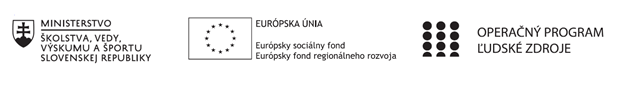 Správa o činnosti pedagogického klubu Príloha:Prezenčná listina zo stretnutia pedagogického klubuPríloha správy o činnosti pedagogického klubu                                                                                             PREZENČNÁ LISTINAMiesto konania stretnutia: ZŠ Sama CambelaDátum konania stretnutia: 9.6.2021Trvanie stretnutia: 14.00 – 17.00Zoznam účastníkov/členov pedagogického klubu:Meno prizvaných odborníkov/iných účastníkov, ktorí nie sú členmi pedagogického klubu  a podpis/y:Prioritná osVzdelávanieŠpecifický cieľ1.1.1 Zvýšiť inkluzívnosť a rovnaký prístup ku kvalitnému vzdelávaniu a zlepšiť výsledky a kompetencie detí a žiakovPrijímateľZákladná škola Sama Cambela, Školská 14, 976 13 Slovenská ĽupčaNázov projektuZvýšenie kvality vzdelávania na ZŠ Sama Cambela v Slovenskej ĽupčiKód projektu  ITMS2014+312011R070Názov pedagogického klubu 5.6.2. Pedagogický klub - čitateľské dielne s písomným výstupomDátum stretnutia  pedagogického klubu09.06.2021Miesto stretnutia  pedagogického klubuZŠ Sama CambelaMeno koordinátora pedagogického klubuMgr. Marcela KramcováOdkaz na webové sídlo zverejnenej správyhttp://www.zsslovlupca.edu.sk/Manažérske zhrnutie:Krátka anotáciaPri rozvíjaní čitateľskej gramotnosti je text základným zdrojom poznatkov. Na to, aby  žiaci textom porozumeli, je potrebné viesť ich k osvojeniu si rôznych čitateľských stratégií a techník učenia sa, ktoré vedú k efektívnejšiemu a trvalejšiemu osvojovaniu si informácií. Kľúčové slová: čitateľská gramotnosť, text ako hlavný zdroj poznatkov, metódy na rozvoj porozumenia textu, zbierka textovManažérske zhrnutie:Krátka anotáciaPri rozvíjaní čitateľskej gramotnosti je text základným zdrojom poznatkov. Na to, aby  žiaci textom porozumeli, je potrebné viesť ich k osvojeniu si rôznych čitateľských stratégií a techník učenia sa, ktoré vedú k efektívnejšiemu a trvalejšiemu osvojovaniu si informácií. Kľúčové slová: čitateľská gramotnosť, text ako hlavný zdroj poznatkov, metódy na rozvoj porozumenia textu, zbierka textovHlavné body, témy stretnutia, zhrnutie priebehu stretnutia: V prvej časti stretnutia členovia klubu pokračovali v systematizácii výsledkov doterajšej činnosti klubu. Súbor pracovných listov vytvorených na predchádzajúcich stretnutiach člen klubu upravili a naformátovali do konečnej podoby. Zbierka zahŕňa 16 pracovných listov. Pri práci s rôznymi typmi textov budú žiaci využívať rôzne inovatívne metódy a čitateľské stratégie s cieľom rozvíjať u nich čitateľskú gramotnosť. PL č. 1 Baktéria je ako hrad, ľudské bunky pripomínajú vily– metóda SQ3RPL č. 2 Nepoddáme sa, odkazuje kmeň z Amazónie –  uplatnenie troch etáp              metakognitívnych procesov  (pred, počas a po prečítaní textu)PL č. 3 Elektrické lietadlo NASA vzlietne na budúci rok –  metóda EURPL č. 4 Martin Kukučín: Vianočné oblátky – metóda Mentálne mapovaniePL č. 5 Veľká knižnica v nás – G-testPL č. 6 Pes v nebi – Test s pomiešanými vetamiPL č. 7 Obrázkový text – Cloze-testPL č. 8 Prvá krajina bez cigariet?  - test na porozumenie s otvorenými úlohamiPL č. 9 Hrad Ľupča – test ma porozumenie s otvorenými úlohamiPL č. 10 Tlačiareň – Metodika 5-4-3-2-1PL č. 11 MS v hokeji – Metodika Prezeraj-pýtaj sa-prečítaj-odpovedz-zopakujPL č. 12 sci-fi poviedka Planéta zimy – metóda Riadené (štruktúrované) čítaniePL č. 13 Marťanský oceán môže byť skrytý v kôre planéty – metóda INSERTPL č. 14 Žiadne pľúca planéty? – metóda KWLPL č. 15 Nechutia mu granuly, ale elektrina: Nahradí slepecké psy nový „robopes“? –               metóda RAPPL č. 16 J.G.Tajovský: Kristus s Petrom v mlyne – Kreatívne mapovanie textuV druhej časti stretnutia členovia pedagogického klubu v rámci prípravy čitateľských kútikov začali s preberaním a evidenciou knižných titulov, ktoré boli objednané v rámci projektu a dodané  do školy v týždni od 7. júna 2021.Hlavné body, témy stretnutia, zhrnutie priebehu stretnutia: V prvej časti stretnutia členovia klubu pokračovali v systematizácii výsledkov doterajšej činnosti klubu. Súbor pracovných listov vytvorených na predchádzajúcich stretnutiach člen klubu upravili a naformátovali do konečnej podoby. Zbierka zahŕňa 16 pracovných listov. Pri práci s rôznymi typmi textov budú žiaci využívať rôzne inovatívne metódy a čitateľské stratégie s cieľom rozvíjať u nich čitateľskú gramotnosť. PL č. 1 Baktéria je ako hrad, ľudské bunky pripomínajú vily– metóda SQ3RPL č. 2 Nepoddáme sa, odkazuje kmeň z Amazónie –  uplatnenie troch etáp              metakognitívnych procesov  (pred, počas a po prečítaní textu)PL č. 3 Elektrické lietadlo NASA vzlietne na budúci rok –  metóda EURPL č. 4 Martin Kukučín: Vianočné oblátky – metóda Mentálne mapovaniePL č. 5 Veľká knižnica v nás – G-testPL č. 6 Pes v nebi – Test s pomiešanými vetamiPL č. 7 Obrázkový text – Cloze-testPL č. 8 Prvá krajina bez cigariet?  - test na porozumenie s otvorenými úlohamiPL č. 9 Hrad Ľupča – test ma porozumenie s otvorenými úlohamiPL č. 10 Tlačiareň – Metodika 5-4-3-2-1PL č. 11 MS v hokeji – Metodika Prezeraj-pýtaj sa-prečítaj-odpovedz-zopakujPL č. 12 sci-fi poviedka Planéta zimy – metóda Riadené (štruktúrované) čítaniePL č. 13 Marťanský oceán môže byť skrytý v kôre planéty – metóda INSERTPL č. 14 Žiadne pľúca planéty? – metóda KWLPL č. 15 Nechutia mu granuly, ale elektrina: Nahradí slepecké psy nový „robopes“? –               metóda RAPPL č. 16 J.G.Tajovský: Kristus s Petrom v mlyne – Kreatívne mapovanie textuV druhej časti stretnutia členovia pedagogického klubu v rámci prípravy čitateľských kútikov začali s preberaním a evidenciou knižných titulov, ktoré boli objednané v rámci projektu a dodané  do školy v týždni od 7. júna 2021.Závery a odporúčania:Témou dnešného stretnutia bola systematizácia výsledkov doterajšej činnosti  a tvorba zbierky testov s úlohami na rozvoj čitateľskej gramotnosti, ktoré budú využiteľné na hodinách slovenského jazyka, ale aj iných predmetov (fyziky, biológie....). Závery a odporúčania:Témou dnešného stretnutia bola systematizácia výsledkov doterajšej činnosti  a tvorba zbierky testov s úlohami na rozvoj čitateľskej gramotnosti, ktoré budú využiteľné na hodinách slovenského jazyka, ale aj iných predmetov (fyziky, biológie....). Vypracoval (meno, priezvisko)Mgr. Marcela KramcováDátum09.06.2021Podpis............................Schválil (meno, priezvisko)Mgr. Marcela KramcováDátum............................Podpis............................Prioritná os:VzdelávanieŠpecifický cieľ:1.1.1 Zvýšiť inkluzívnosť a rovnaký prístup ku kvalitnému vzdelávaniu a zlepšiť výsledky a kompetencie detí a žiakovPrijímateľ:Základná škola Sama Cambela, Školská 14, 976 13 Slovenská ĽupčaNázov projektu:Zvýšenie kvality vzdelávania na ZŠ Sama Cambela v Slovenskej ĽupčiKód ITMS projektu:312011R070Názov pedagogického klubu:5.6.2. Pedagogický klub - čitateľské dielne s písomným výstupomč.Meno a priezviskoPodpisInštitúcia1.PhDr. Jana JamriškováZŠ Sama Cambela2.Mgr. Marcel HlaváčZŠ Sama Cambela3.Mgr. Marcela KramcováZŠ Sama Cambela4.5.6.7.8.č.Meno a priezviskoPodpisInštitúcia